                         РезюмеОбразование:Профессиональные  навыки и знания:    2016г. - Курсы 1С: Бухгалтерия 8     MS: WORD, EXCEL,INTERNET - на уровне пользователя    С 2015г.  по настоящее время-Курсы английского языка “ Langberry” Знание  языков:   Казахский язык-родной, свободно  Русский язык- свободно      Английский язык — на уровне Pre-intermediateПрочее:ОтветственностьСтрессоустойчивостьСтремление к развитию и профессиональному ростуХобби — футбол, путешествия, плавание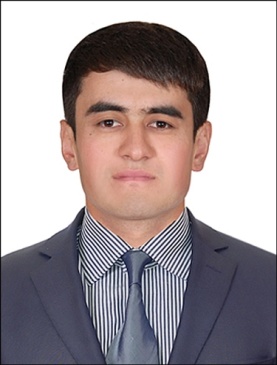 Сабырбаев Дастан ХалеловичСабырбаев Дастан ХалеловичДата рождения: 29 ноября 1992Национальность:  КазахГражданство: КазахстанТелефон: +7(747)429-98-79Эл. почта: s.dastan_92@mail.ruСемейное положение:
холостЖелаемый график работы: полный рабочий день, неполный рабочий день2008-2011гг.2014-2017гг.Дополнительная информация:  2012-2016гг.   Колледж Экономики и Финансов, г. СемейСпециальность: ФинансыКазахский Гуманитарно-Юридический Инновационный Университет,  г. СемейСпециальность: ФинансыСлужба в рядах ВС РКДолжность: Командир отделения ( Начальник подразделения)